 ΕΛΛΗΝΙΚΗ  ΔΗΜΟΚΡΑΤΙΑ                                                                                                                                  ΑΝΑΡΤΗΤΕΑ ΣΤΟ ΔΙΑΔΙΚΤΥΟ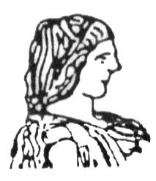 ΓΕΩΠΟΝΙΚΟ  ΠΑΝΕΠΙΣΤΗΜΙΟ  ΑΘΗΝΩΝΣΧΟΛΗ ΕΠΙΣΤΗΜΩΝ ΤΩΝ ΦΥΤΩΝΤΜΗΜΑ ΕΠΙΣΤΗΜΗΣ ΦYTIKHΣ ΠAPAΓΩΓHΣΤΟΜΕΑΣ ΓΕΩΡΓΙΑΣ, ΒΕΛΤΙΩΣΗΣ ΦΥΤΩΝ, ΒΙΟΜΕΤΡΙΑΣ & ΜΕΤΕΩΡΟΛΟΓΙΑΣΙερά Οδός 75,  118 55  ΑΘΗΝΑ	                                       		 Διευθυντής: Ηλίας Τραυλός                                                             Αθήνα, 22-04-2024Τηλ. 2105294483                                                                                Αρ. Πρωτ. 11e-mail: travlos@aua.grπρος: Τα μέλη Ε.ΔΙ.Π του Τομέα Γεωργίας, Βελτίωσης Φυτών, Βιομετρίας & Μετεωρολογίας του Γ.Π.Α.(Όπως ο πίνακας διανομής) Κοιν.: 1. Πρόεδρο του Τμήματος Επιστήμης Φυτικής Παραγωγής. 2. Τμήμα Α' Προσωπικού (Διεύθυνσης Διοικητικού).3. Τμήμα Δ' Διοικητικής Μέριμνας (Διεύθυνσης Διοικητικού).4.  Σύλλογο Μελών Ε.ΔΙ.Π Γ.Π.Α.ΠΡΟΚΗΡΥΞΗ ΕΚΛΟΓΩΝγια την ανάδειξη  εκπροσώπων των μελών Εργαστηριακού Διδακτικού Προσωπικού (ΕΔΙΠ) του Τομέα Γεωργίας, Βελτίωσης Φυτών, Βιομετρίας & Μετεωρολογίας του Τμήματος Επιστήμης Φυτικής Παραγωγής του Γ.Π.Α.Ο Διευθυντής του Τομέα Γεωργίας, Βελτίωσης Φυτών, Βιομετρίας & Μετεωρολογίας του Τμήματος Επιστήμης Φυτικής Παραγωγής του Γ.Π.Α. λαμβάνοντας υπόψη :α) τις διατάξεις των άρθρων 34 (παρ. α) και 41 του Ν. 4957/2022 (Φ.Ε.Κ. 141, τ. Α΄) «Νέοι Ορίζοντες στα Ανώτατα Εκπαιδευτικά Ιδρύματα: Ενίσχυση της ποιότητας, της λειτουργικότητας και της σύνδεσης των Α.Ε.Ι. με την κοινωνία και λοιπές διατάξεις», β) τις διατάξεις της με αρ. 123024/Ζ1/06.10.2022 (Φ.Ε.Κ. 5220, τ. Β΄, 07.10.2022) Κοινής Υπουργικής Απόφασης του Υφυπουργού Παιδείας και Θρησκευμάτων και του Υπουργού Επικρατείας με θέμα «Καθορισμός της διαδικασίας ανάδειξης των μονομελών οργάνων των Μονοτμηματικών Σχολών, των Τμημάτων, των Τομέων και λοιπών μονομελών οργάνων των Ανώτατων Εκπαιδευτικών Ιδρυμάτων (Α.Ε.Ι.), των εκπροσώπων των μελών Διδακτικού Ερευνητικού Προσωπικού (Δ.Ε.Π.), Ειδικού Εκπαιδευτικού Προσωπικού (Ε.Ε.Π.), Εργαστηριακού Διδακτικού Προσωπικού (Ε.ΔΙ.Π.), Ειδικού Τεχνικού Εργαστηριακού Προσωπικού (Ε.Τ.Ε.Π.) και των φοιτητών στα συλλογικά όργανα των Α.Ε.Ι.», γ) τη με αρ. πρωτ. 119929/Ζ1/30.09.2022 Εγκύκλιο του Υπουργείου Παιδείας και Θρησκευμάτων με θέμα: «Παροχή διευκρινίσεων σχετικά με την εφαρμογή των διατάξεων του Ν. 4957/2022 για τη συγκρότηση, οργάνωση και λειτουργία συλλογικών οργάνων των Α.Ε.Ι. και των ακαδημαϊκών μονάδων τους, την ανάδειξη των μονοπρόσωπων οργάνων των Α.Ε.Ι. και των ακαδημαϊκών μονάδων τους και λοιπά θέματα», δ) την υπό στοιχεία 5204/11.11.2021 (Φ.Ε.Κ. 5244, τ. Β΄) Υπουργική απόφαση για τη Λειτουργία ψηφιακής κάλπης «ΖΕΥΣ», ε) τις διατάξεις του άρθρου 192 του Ν. 4823/2021 (Φ.Ε.Κ. 136, τ. Α΄) «Αναβάθμιση του σχολείου, ενδυνάμωση των εκπαιδευτικών και άλλες διατάξεις.», στ) τις διατάξεις του Ν. 4727/2020 (Φ.Ε.Κ. 184, τ. Α΄) «Ψηφιακή διακυβέρνηση (Ενσωμάτωση στην Ελληνική Νομοθεσία της Οδηγίας (ΕΕ) 2016/2102 και της Οδηγίας (ΕΕ) 2019/1024) – Ηλεκτρονικές Επικοινωνίες (Ενσωμάτωση στο Ελληνικό Δίκαιο της Οδηγίας (ΕΕ) 2018/1972) και άλλες διατάξεις», ζ) τον Κανονισμό (ΕΕ) 2016/679 του Ευρωπαϊκού Κοινοβουλίου και του Συμβουλίου της 27ης Απριλίου 2016 για την προστασία των φυσικών προσώπων έναντι της επεξεργασίας των δεδομένων προσωπικού χαρακτήρα και για την ελεύθερη κυκλοφορία των δεδομένων αυτών και την κατάργηση της οδηγίας 95/46/ΕΚ (Γενικός Κανονισμός Προστασίας Δεδομένων – ΓΚΠΔ/General Data Protection Regulation – GDPR), η) τις διατάξεις του Ν. 4624/2019 (Φ.Ε.Κ. 137, τ. Α΄) «Αρχή Προστασίας Δεδομένων Προσωπικού Χαρακτήρα, μέτρα εφαρμογής του Κανονισμού (ΕΕ) 2016/679 του Ευρωπαϊκού Κοινοβουλίου και του Συμβουλίου της 27ης Απριλίου 2016 για την προστασία των φυσικών προσώπων έναντι της επεξεργασίας δεδομένων προσωπικού χαρακτήρα και ενσωμάτωση στην εθνική νομοθεσία της Οδηγίας (ΕΕ) 2016/680 του Ευρωπαϊκού Κοινοβουλίου και του Συμβουλίου της 27ης Απριλίου 2016 και άλλες διατάξεις»,ΠΡΟΚΗΡΥΣΣΕΙΕκλογές για την ανάδειξη ενός (1) εκπροσώπου των μελών του Εργαστηριακού Διδακτικού Προσωπικού (Ε.ΔΙ.Π) στη Γενική Συνέλευση του Τομέα Γεωργίας, Βελτίωσης Φυτών, Βιομετρίας & Μετεωρολογίας του Τμήματος Επιστήμης Φυτικής Παραγωγής, με μονοετή θητεία, ήτοι από 01.09.2024 έως και 31.08.2025. Ημερομηνία διεξαγωγής εκλογικής διαδικασίας. Ως ημερομηνία διεξαγωγής των εκλογών ορίζεται η Τρίτη 04.06.2024, από τις 09:00 π.μ. έως τις 12:00μ.μ. Η εκλογική διαδικασία θα διεξαχθεί αποκλειστικά μέσω ηλεκτρονικής ψηφοφορίας με τη χρήση του πληροφοριακού συστήματος «Ψηφιακή Κάλπη ΖΕΥΣ». Κατά τη διενέργεια της ψηφοφορίας, κάθε εκλογέας δύναται να επιλέξει έναν (1) υποψήφιο. Ως εκπρόσωπος κάθε κατηγορίας προσωπικού εκλέγεται αυτός που συγκέντρωσε τον μεγαλύτερο αριθμό ψήφων και ως αναπληρωτής του ο αμέσως επόμενος σε σειρά προτίμησης υποψήφιος. Ως εκπρόσωποι των μελών Ε.ΔΙ.Π στη Γενική Συνέλευση του Τομέα εκλέγονται αυτοί που συγκέντρωσαν τον μεγαλύτερο αριθμό ψήφων και ως αναπληρωτής τους ο αμέσως επόμενος σε σειρά προτίμησης υποψήφιος.Αν υπάρχει ισοψηφία ή κανείς υποψήφιος δεν συγκέντρωσε την απόλυτη πλειοψηφία, η ψηφοφορία επαναλαμβάνεται την επόμενη εργάσιμη ημέρα ήτοι την Τετάρτη 05.06.2024,  από τις 09:00 π.μ. έως 12.00 μ.μ. μεταξύ των υποψηφίων που ισοψήφησαν. Υποβολή υποψηφιοτήτων. Δικαίωμα υποβολής υποψηφιότητας για τη θέση του εκπροσώπου έχουν όλα τα μέλη Ε.ΔΙ.Π που υπηρετούν στον Τομέα, υπό την προϋπόθεση ότι δεν αποχωρούν από την υπηρεσία κατά τη διάρκεια της θητείας για την οποία προκηρύσσεται η θέση και δεν τελούν σε άδεια άνευ αποδοχών ή σε αναστολή καθηκόντων κατά τον χρόνο διενέργειας των εκλογών. Καλούνται οι ενδιαφερόμενοι που πληρούν τις ανωτέρω προϋποθέσεις να υποβάλουν την υποψηφιότητά τους αποκλειστικά με τη χρήση ηλεκτρονικών μέσων, από τον ιδρυματικό λογαριασμό τους σε αυτόν του Τομέα Γεωργίας, Βελτίωσης Φυτών, Βιομετρίας & Μετεωρολογίας του Τμήματος Επιστήμης Φυτικής Παραγωγής του Γ.Π.Α. (tseliazoi@aua.gr) έως και την 12.05.2024 και ώρα 14.00 με θέμα: «ΥΠΟΒΟΛΗ ΥΠΟΨΗΦΙΟΤΗΤΑΣ ΓΙΑ ΤΗΝ ΑΝΑΔΕΙΞΗ ΕΚΠΡΟΣΩΠΟΥ ΤΩΝ ΜΕΛΩΝ Ε.ΔΙ.Π: στη Γενική Συνέλευση του Τομέα Γεωργίας, Βελτίωσης Φυτών, Βιομετρίας & Μετεωρολογίας του Τμήματος Επιστήμης Φυτικής Παραγωγής». Κάθε υποψήφιος μπορεί να παραιτηθεί από την υποψηφιότητά του. Η παραίτηση γίνεται με γραπτή δήλωση προς το αρμόδιο όργανο για την έκδοση της προκήρυξης σύμφωνα με τους όρους αυτής και διαβιβάζεται άμεσα στο Όργανο Διενέργειας Εκλογών (Ο.Δ.Ε.), το αργότερο έως τη δέκατη ημέρα πριν από τη διεξαγωγή της ψηφοφορίας. Η παραίτηση υποβάλλεται αποκλειστικά ηλεκτρονικά στην ηλεκτρονική διεύθυνση (tseliazoi@aua.gr) του Τομέα Γεωργίας, Βελτίωσης Φυτών, Βιομετρίας & Μετεωρολογίας του Τμήματος Επιστήμης Φυτικής Παραγωγής του Γ.Π.Α. και όπως ορίζεται στην ανωτέρω παράγραφο. Εκλεκτορικό Σώμα.Το εκλεκτορικό σώμα για την ανάδειξη εκπροσώπων μελών Εργαστηριακού Διδακτικού Προσωπικού (Ε.ΔΙ.Π) και των αναπληρωτών τους, αποτελείται από το σύνολο των μελών της οικείας κατηγορίας ειδικού διδακτικού προσωπικού, που υπηρετούν στην ακαδημαϊκή μονάδα κατά τον χρόνο διενέργειας των εκλογών, εξαιρουμένων όσων τελούν σε καθεστώς αναστολής καθηκόντων ή σε άδεια άνευ αποδοχών.Όργανο Διενέργειας Εκλογών (Ο.Δ.Ε.) Για κάθε εκλογική διαδικασία ορίζεται ως Όργανο Διενέργειας Εκλογών (Ο.Δ.Ε.) τριμελής Εφορευτική Επιτροπή αποτελούμενη από τρία (3) τακτικά και ισάριθμα αναπληρωματικά μέλη που αναδεικνύονται με επιμέλεια του Διευθυντή του Τομέα μέσω ηλεκτρονικής κλήρωσης μεταξύ των μελών της οικείας κατηγορίας που υπηρετούν στον Τομέα, εξαιρουμένων των μελών που έχουν υποβάλει υποψηφιότητα ανά κατηγορία. Εάν ο αριθμός των υπηρετούντων μελών ανά κατηγορία προσωπικού είναι μικρότερος από τον αριθμό έξι (6) και δεν επαρκεί για την ανάδειξη τριμελούς Εφορευτικής Επιτροπής, με ηλεκτρονική κλήρωση αναδεικνύεται ένα (1) μέλος ανά κατηγορία προσωπικού, το οποίο αναλαμβάνει τα καθήκοντα του Ο.Δ.Ε. Η συμμετοχή στην Εφορευτική Επιτροπή αποτελεί μέρος των διοικητικών καθηκόντων του προσωπικού.Εκλογική Διαδικασία.Οι εκλογές θα διεξαχθούν σύμφωνα με την υπ’ αριθμ. 147080/Ζ1/16.11.2021 ΚΥΑ (ΦΕΚ 5364/Β’/19.11.2021) με θέμα: «Καθορισμός του τρόπου διεξαγωγής της ηλεκτρονικής ψηφοφορίας των εκλογικών διαδικασιών των οργάνων των Α.Ε.Ι. – Ρύθμιση των τεχνικών ή οργανωτικών μέτρων σχετικά με τη διεξαγωγή της διαδικασίας και την προστασία των δεδομένων προσωπικού χαρακτήρα». Η παρούσα πρόσκληση αποστέλλεται μέσω ηλεκτρονικού ταχυδρομείου σε όλα τα μέλη Ε.ΔΙ.Π του Τομέα, αναρτάται στην κεντρική ιστοσελίδα του Πανεπιστημίου, στην ιστοσελίδα του Τμήματος Επιστήμης Φυτικής Παραγωγής, καθώς και στον ιστότοπο του προγράμματος «Δι@ύγεια».Ο Διευθυντής του Τομέα Γεωργίας, Βελτίωσης Φυτών, Βιομετρίας & Μετεωρολογίας*Ηλίας ΤραυλόςΑν. Καθηγητής                  *Η υπογραφή έχει τεθεί στο πρωτότυπο που διατηρείται στο αρχείο του Διευθυντή του Τομέα. Πίνακας Διανομής Μέλη Ε.ΔΙ.Π του Τομέα Γεωργίας, Βελτίωσης Φυτών, Βιομετρίας & ΜετεωρολογίαςΑ/ΑΟΝΟΜΑΤΕΠΩΝΥΜΟΠΑΤΡΩΝΥΜΟΓκούφα ΜαρίαΝικόλαοςΔρούλια ΦωτούλαΗλίαςΚατσιλέρος ΑναστάσιοςΔημήτριοςΜατσούκης ΑριστείδηςΣπυρίδωνΤσιώρος ΣτυλιανόςΙωάννηςΧαραλαμπόπουλος ΙωάννηςΝικόλαος